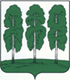 АДМИНИСТРАЦИЯ БЕРЕЗОВСКОГО РАЙОНАХАНТЫ-МАНСИЙСКОГО АВТОНОМНОГО ОКРУГА – ЮГРЫРАСПОРЯЖЕНИЕот  23.06.2022     		                                              № 426-рпгт. БерезовоО подготовке и проведении праздника  «День  рыбака»В целях поддержки и популяризации профессиональной деятельности промышленного рыболовства и в связи с празднованием «Дня рыбака»:1. Провести на территории пгт. Березово праздничные мероприятия 10 июля 2022 года. 2.  Утвердить:2.1. Состав организационного комитета по подготовке и проведению праздника «День рыбака» в пгт. Березово согласно приложению 1 к настоящему распоряжению.2.2. План мероприятий по подготовке и проведению  праздника «День рыбака» в пгт. Березово,  согласно приложению 2 к настоящему распоряжению.2.  ОМВД России по Березовскому району (Д.В. Абрамов) по заявке организатора обеспечить охрану общественного порядка во время проведения мероприятий.3. Организовать ярмарку на причале с 11:00 часов до 16:00 часов (Комитет по экономической политике администрации Березовского района                               Ю.С. Безряднова).4. Информационно – аналитическому отделу администрации Березовского района (А.А. Зенгер), муниципальному автономному учреждению "Березовский медиацентр" (О.Г. Кривенок) обеспечить освещение праздничных мероприятий.  5. Разместить настоящее распоряжение на официальном веб-сайте органов местного самоуправления Березовского района.6. Настоящее распоряжение вступает в силу после его подписания.7. Контроль за исполнением настоящего распоряжения возложить на заместителя главы Березовского района И.В. Чечеткину.Глава района                                                                                                  П.В. АртеевПриложение 1к распоряжению администрации Березовского районаот 23.06.2022 № 426-рСостав организационного комитета по подготовке и проведению праздника «День рыбака» в пгт. Березово  10 июля 2022 годаПриложение 2к распоряжению администрации Березовского районаот 23.06.2022 № 426-рПлан мероприятий по подготовке и проведению  праздника «День рыбака» в пгт. Березово 10 июля 2022 года1.Чечеткина Ирина Викторовна-заместитель главы  Березовского района, председатель организационного комитета;2.Чупров Дмитрий Семенович - председатель комитета культуры администрации Березовского района;3.Безряднова Юлия Сергеевна-председатель комитета по экономической политике администрации Березовского района;4.Абрамов Дмитрий Валерьевич -начальник ОМВД России по Березовскому району (по согласованию);5.Фомина Наталья Борисовна-директор муниципального автономного учреждения «Березовский центр культуры и досуга «Звездный» (по согласованию).№ п/пМероприятиеВремя проведенияМесто проведенияОтветственный1.Конкурс на лучшего ловца рыбы09:30 – 11:30ПричалЧупров Д.С.Фомина Н.Б. (по согласованию)2.Открытые поселковые соревнования «Гонки на катамаранах»12:00ПричалЧупров Д.С.Фомина Н.Б. (по согласованию)3.Конкурс «Хороша ушица наша»13:30ПричалЧупров Д.С.Фомина Н.Б. (по согласованию)4.Конкурс «Лучшая копченная рыба»14:00ПричалЧупров Д.С.Фомина Н.Б. (по согласованию)2.Ярмарка 11:00 – 16:00Причал Безряднова Ю.С.3.Охрана общественного порядка09:00 – 16:00Причал Абрамов Д.В.